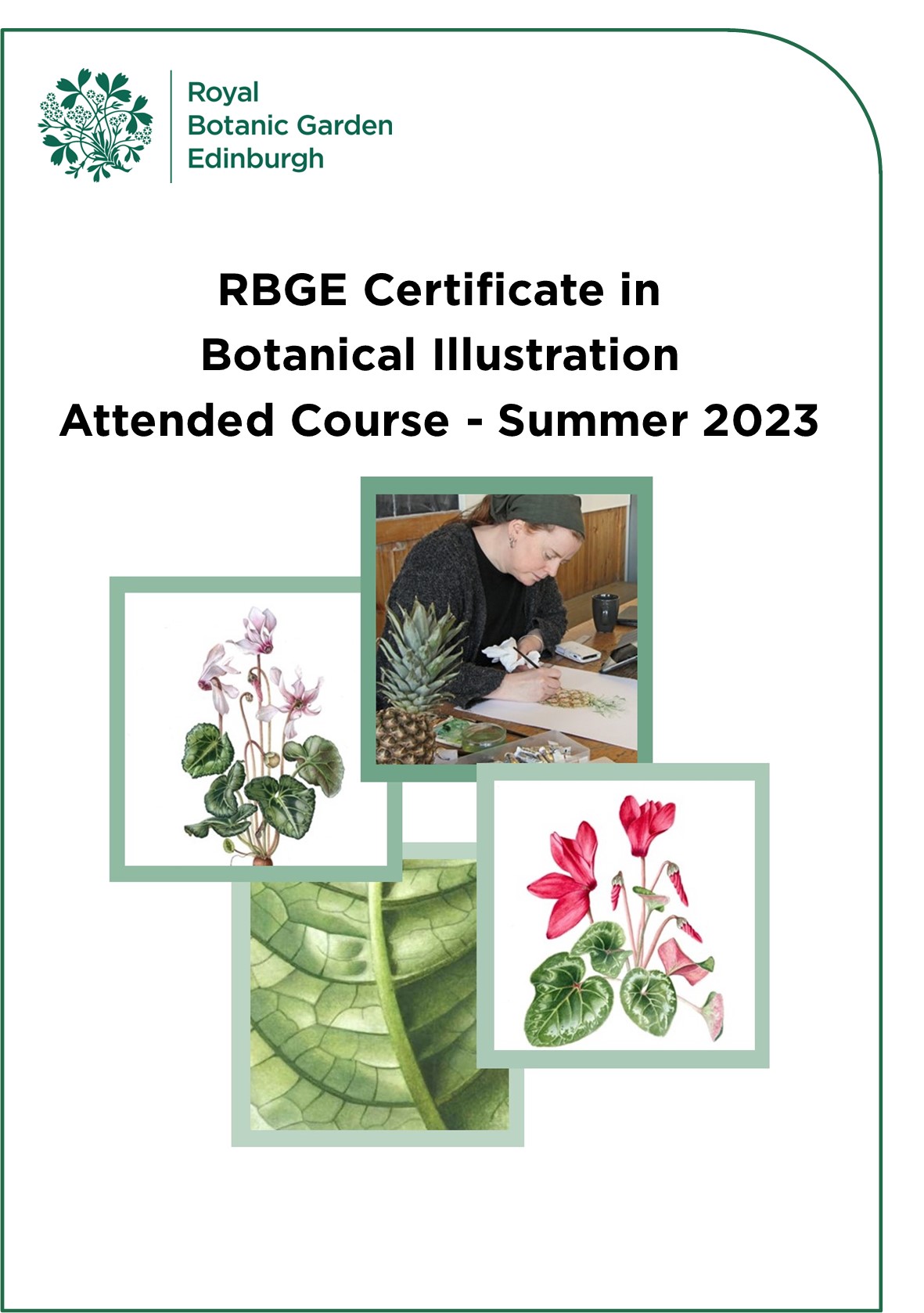 Cover images: 	Top photo by Brenda WhiteRight painting by C. Love			Left painting by Agita Keiri			Bottom painting by Agita Keiri1. Course OverviewThe RBGE Certificate in Botanical Illustration (CBI) is a great way to learn the fundamental techniques of paint and pencil. Using plants as our core subject this course is an ideal starting certificate if you want to become a botanical illustrator. The techniques you learn are valuable across all areas of illustration and seldom taught in art colleges or university art departments, so it is well suited to any developing artist. There are many courses that teach botanical illustration, but this structured 10-day course consists of ten full-day taught units with assessment built into the programme within a standard framework. The focus is on the fundamental skills and is taught by experienced and enthusiastic tutors. There is some theory provided to aid your understanding (in the form of short, highly visual presentations), but the course is designed to be delivered and assessed using a predominantly practical approach. The RBGE Certificate in Botanical Illustration is a formally assessed course and therefore requires students to successfully pass assignments in order to achieve the award.  Students are required to build up a course portfolio containing notes, visuals and exercises. This body of work will show progression and help develop skills leading to a final painted composition. Both the portfolio and the final piece will be assessed and the marks combined to provide the final grade. There is also an element of continuing self assessment and evaluation within the programme.RBGE Diploma in Botanical IllustrationThis course gives you all the skills required to join the RBGE Diploma in Botanical Illustration if you wish to take your studies to a professional level. Further details on the diploma can be found by visiting our website:www.rbge.org.uk/dipbi 2. Dates and Times for 2023The CBI programme will be delivered at Royal Botanic Garden Edinburgh as a 
ten-day block course over two weeks this summer. The days run from 10.00am to 4.00pm. Students who attend all ten sessions and successfully complete the assessments are awarded the RBGE Certificate in Botanical Illustration.3. Unit DescriptorsDescriptors for all units are on the following pages. Each descriptor states the:Learning ObjectivesKey Knowledge and Practical Activities to be covered during the unitAssessment GuidelinesUnit: 	CBI-01Context for Botanical Illustration & Drawing – Line and MeasuringLearning Objectives:At the end of this Unit students will be able to:Understand the discipline of Botanical Illustration.Be familiar with the materials of the Botanical IllustratorUnderstand the key structures of the subject through investigation and simple line drawings.Understand the basic principles for accurate measured drawingKey Knowledge:Use the drawing materials of the Botanical Illustrator. Understand the basic principles for accurate measured drawing.Demonstrate how to measure the correct size of the plant parts with correct scale and proportions.Understanding of the key structures of the subject through investigation, and simple line drawingsKey Practical Activities:Exploration of pencil line techniquesPracticing key measuring skillsAn accurate measured observational drawing of a fruit and a leafAssessment:Student self-assessmentAnnotations of materials and methods usedUnit:	CBI-02Drawing – Texture & ToneLearning Objectives:At the end of this Unit students will be able to:Carry out a range of different techniques in pencilUnderstand the use of tone for 3D renderingUnderstand the techniques for rendering appropriate textureKey Knowledge:Getting to know different pencil strengths appropriate for task How to create three dimensional illustrationsLearn exactly what type of drawing is appropriate for the purpose (sketching, accurate line or tone)Reinforcement of measuring skillsKey Practical Activities:Exercises in tonal pencilCarry out a 3D pencil drawing of a fruit  Explore various aspects of a leaf, front and backAssessment:Student self-assessment Annotations of materials and methods usedUnit: 	CBI-03	3D Modelling with PaintLearning Objectives:At the end of this Unit students will be able to:Mix a variety of tertiary coloursBuild up depth of tone appropriate to the subjectUse different methods to create detailKey Knowledge:How to mix good tertiary colours Building up depth of tone in a controlled wayDifferent methods to create detailRender the subjects in 3 DimensionsKey Practical Activities:Tertiary colour mixingCreation of 3D shapesTransfer of drawingApplication of paint Assessment:Student self-assessment Annotations of materials and methodsUnit: 	CBI-04	Painting in True Colour	Learning Objectives:At the end of this Unit students will be able to:Understand the principles of primary colour mixing Apply paint with the appropriate techniqueUnderstand how to bring a subject to a conclusionKey Knowledge:Proportions of paint to waterTo learn control of paint Creating 3D formKey Practical Activities:Colour ChartsPrimary Colour WheelFurther dry brush techniqueColour matching fruit and foliageAssessment:Student self-assessment Annotations of materials and methodsUnit:	CBI-05  BotanyLearning Objectives:At the end of this Unit students will be able to:Identify basic floral parts and their functions, in order to record the plants correctlyCreate and draw a cross section of a flowerUnderstand how to convey scaleUtilise a camera for recording accurately all the plant detailsKey Knowledge:Appreciation of structure of flower head and its function Understanding of section depictions and scale conventionsIdentification of important and relevant parts of the plantAppreciation of the work of other botanical artists Key Practical Activities:Becoming familiar with the final project briefLearning the basic botany of the plant subjectLearn to dissect the flower and create a drawingLooking critically at botanical art from the context of your studies** Introduction to Final Composition Brief will be given **Assessment:Student self-assessment Annotations of materials and methodsUnit: 	CBI-06  Exploring Composition – Leaves and FlowersLearning Objectives:At the end of this Unit students will be able to:Identify basic structure and parts of leaves and flowersDraw and paint subject to a life-like standardAccurately match the colours of all plant partsCreate a storyboard to plan a compositionKey Knowledge:Building on the skills of the previous unitsPractising colour matchingPractising painting techniquesAssembling work produced by different approachesOrganising one’s time with reference to the life of the plant  Key Practical Activities:To colour test and mix relevant colours Investigate the subject through drawing and paintingLearn the importance and use of Story boardsAssessment:Student self-assessment Annotations of materials and methodsUnit: 	CBI-07 Composition Learning Objectives:At the end of this Unit students will be able to:Arrange elements aesthetically Use sketches to help create a balanced compositionCreate a measured drawing of each part and combine into a convincing wholeTransfer a drawing onto watercolour paperKey Knowledge:View scientific and contemporary painting styles and consider how they differExplore and understand how to create an interesting compositionCreate a measured drawing of the compositionTransfer the drawing to watercolour paperKey Practical Activities:Use of an appropriate method to transfer the drawing to watercolour paper Develop composition to conclusionAssessment:Student self-assessment Annotations of materials and methodsUnit: 	CBI-08Working on the Final Composition – Flowers and BudsLearning Objectives:At the end of this Unit students will be able to:Understand colour weight and balance, and the relationships between the elements of a compositionDepict the flowers and buds to a high standard of finishUnderstand how to create depth of field in a paintingKey Knowledge:Importance of refining the compositionGain confidence with colour mixing and matchingContinue exploration of paint applicationControl and use of materials Key Practical Activities:Identifying correct colour balance for flowering partsContinue to work on the painting of the three elementsExploring details and challenging areas Assessment:Student self-assessment Annotations of materials and methods Unit: 	CBI-09Work on Final Composition - LeavesLearning Objectives:At the end of this Unit students will be able to:Assess areas requiring more workAdjust work to increase depth of fieldDepict surface patternRender overlaps convincinglyKey Knowledge:Balancing the composition Creating convincing spatial relationships between elementsUnderstanding atmospheric depthKey Practical Activities:Reinforcement of colour mixing techniquesExploring depth and overlapping subjectsAssessment:Student self-assessment Annotations of materials and methodsUnit: 	CBI-10Finalising and hand in of all course work - Roots, sections and hand inLearning Objectives:At the end of this Unit students will:Have knowledge of the application of finishing techniquesKnow when your painting is finishedBe able to depict rootsBe able to transfer knowledge and skills gained to other pieces of work Key Knowledge: Assessment of coursework so far and completion of any outstanding workInvestigation of areas for future work and development Awareness of when to add additional elementsKey Practical Activities:Complete final composition and any outstanding course work Drawing rootsDecide on the inclusion of additional elementsAssessment:Student self-assessment Annotations of materials and methods4. Assessment MethodsThis is a predominantly practical course, designed to assess a practical level of understanding and competence. Candidates will be assessed in three ways:4.1 Course Portfolio (40% of assessment marks)You will be issued with a blank folder which you must then use to record the key knowledge points and all exercises from each unit, as well as the practical activities demonstrated and carried out during the course.You are encouraged to include detailed notes, self analysis, diagrams, possibly photographs, labels and/or other information given to you during the course units. However, this is a ‘practical’ course and therefore you will be engaged for the most part in ‘hands on’ drawing and painting. The aim is that this is a working portfolio to which you can refer in the future, and will become an important part of the course.After Day 4, tutors will carry out an interim review of the Portfolio.All students must submit their Course Portfolio on the last day of the course for assessment. 4.2 Self-Assessment throughout the course including student Self-Assessment Chart (10%)Each student is required to fill in a self-evaluation record at the end of each day of teaching. This is to enable the tutors to gauge your own understanding of progression during the course. 4.3 Working through Storyboard to achieve Final Composition (50%)       Days 5-10Using provided plant samples, students and tutors will discuss and experiment with compositional approaches and select the final composition to be used.Beginning with pencil studies, the proposed image composition is agreed and transferred onto the final watercolour paper and the process of painting from base washes to fully rendered state follows.Students are required to present their work, demonstrating that they have been able to meet the set criteria, given at the start of the course.A level of skill, in association with the assessment criteria, is required to pass this course. Final Day On this day there will be completion and hand in of the Final Composition and Portfolios with the completed self-assessment charts.  There will also be a group review of all the final painted compositions.  This is an essential undertaking and will also provide the students with advice and guidance for their future development. Grading will consist of -An assessment of the course units through your portfolio of workAn assessment of your final compositionAnalysis of your Student Assessment ChartWritten tutor feedback to students.4.4 Certification & GradingSuccessful candidates will be awarded the ‘RBGE Certificate in Botanical Illustration’, which will be graded as follows:Referral: 49%Pass: 50%-59%Merit: 60%-69%Distinction: 70% and aboveNB: Referred candidates may retake the Final Composition Assessment but will only be able to gain a Pass.The Course Portfolio will count for 40% of the final course mark, the Student Self-Assessment throughout the course including the Self-Assessment Chart 10% and the Final Composition 50%.4.5. Common ThemesThe following themes will be considered throughout all the modules. ObservationDrawing with precisionMaterials and equipmentPainting techniquesCompositionSourcing informationUnderstanding plantsKeeping a portfolio 5. Absence ProcedureIf you miss a class or are unable to attend, you need to tell us as soon as possible. It may be possible to arrange for a catch-up day, there would be a fee of £150* for this, except under exceptional circumstances and by prior arrangement with RBGE. If you are unable to attend a class or miss a class, please contact the Education Office in the first instance by emailing: botanicalart@rbge.org.uk*If more than one student is attending the catch-up day this fee will be reduced accordingly. 6. Course VenueCourses are taught at RBGE. Access is via main reception at 20a Inverleith Row, Edinburgh, EH3 5LR. Joining instructions telling you exactly where to come and how to get here will be issued upon acceptance of your space on the course. .Please contact us if you have any special access requirements. 7. Equipment RequiredThis is a practical course so you must have basic drawing and painting materials: This includes:   Art MaterialsA4 drawing paper pad Hot Press Watercolour paper: At least 2 sheets of 300 gsm paper A2 size or local equivalent (such as Saunders Waterford Hot Press (HP) watercolour paper)Tracing paper: 1 sheetArtists Quality Watercolour Paints (such as Windsor & Newton Professional Quality Watercolour Paints) in the following colours:Permanent RosePerylene MaroonTransparent YellowWindsor LemonIndanthrene BlueCobalt Blue2B, HB, 2H pencilsCeramic palette or white plate for mixing paint High quality pointed watercolour brushes size 0, 2 and 4 (these are not required until Unit 03)Eraser – Plastic and PuttySharpener / knife30cm clear Ruler and / or dividersMagnifying glass A “Pocket” microscope is also recommended8. Course Fees The cost for the course is £750. Full payment for the course is required on acceptance of a place. 9. Entry Requirements This course is suitable for complete beginners. Although there are no formal entry requirements, it is important to note that this course will require some home study. How much home study will depend on your existing level of experience. We estimate between 5-7hrs per week.10. Application ProcedureSpaces on this course are limited. Candidates will be selected on the basis of the answers given to the questions on the application form. If all applications are of a high standard, applications may be allocated based in the order they were received.To apply for the course, you must complete our online application form. Applications will open at 10.00am on Tuesday 21st February 2023 close at 5.00pm on Friday 21st April 2023. Applicants will be notified if their application has been successful or not within 1 week of the application deadline date.11. Terms and Conditions RHS Courses and Online Short Courses (where all resources are accessible immediately with no time constraint)You will not be eligible to a refund if any of the learning materials have been accessed within the 14 days of payment (this does not include introductory resources but does include any e-books). If you have registered for two certificates, however you have only accessed one, a 50% refund will be given.RBGE Diplomas and CertificatesOnline Courses: You are eligible for a full refund within 14 days of payment, minus the value of the course available and accessed (e.g. if the course has 10 units and you have accessed one, you will receive 90% of the course fee as a refund).Attended Courses: We will be unable to offer a refund after the start of the course. Exercising your right to cancelIf you wish to exercise your right to cancel within the 14 days, you must inform us of your decision within the cooling off period. Cancellation by email or by post is effective from the date on which you send us your message. Fees will not be refundable should you not complete or pass the course.Privacy NoticeRBGE will process your personal data for the administration of your course, to create your account on PropaGate Learning and to take payment (where relevant). RBGE will also process your personal data to inform you of any updates to the course, the admissions procedure, course dates, as well as any special offers. For more information see our privacy notice. Unit NumberTitleDateCBI-01Context of Botanical Illustration and Drawing Exploration3 July 2023CBI-02Drawing – Texture & Tone 4 July 2023CBI-03Modelling in 3D with paint5 July 2023CBI-04Colour and Mixing Paint6 July 2023CBI-05Botany 7 July 2023CBI-06Practice - Flowers and Leaves10 July 2023CBI-07Introduction to Composition11 July 2023CBI-08Working on final Composition – Flowers and buds12 July 2023CBI - 09Working on final Composition – Leaves13 July 2023CBI - 10Working on final Composition – roots, sections, final hand-in14 July 2023